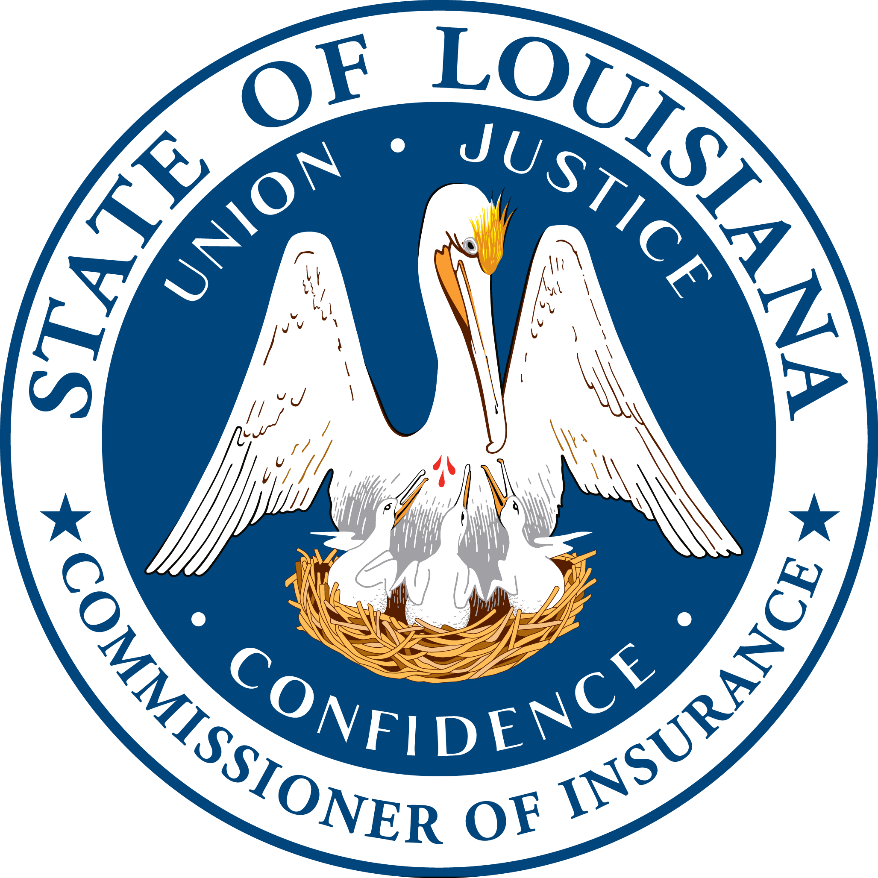 TITLE 22of theLOUISIANA REVISED STATUTES1     TITLE 22 – Louisiana Insurance CodeDocument Issued by Thomson Reuters February 20241 Thomson Reuters is the source of this document (February 2024). This document should not be downloaded for commercial re-use.